Об утверждении отчета «Об исполнении бюджета Чиричкасинского сельского поселения Цивильского района Чувашской Республики за 1 квартал 2019 года» Руководствуясь со ст.71 Положения о бюджетном процессе в Чиричкасинском сельском поселении  Цивильского района,  утвержденный решением Собрания депутатов Чиричкасинского сельского поселения Цивильского района  № 14/5 от 29 апреля 2008 года П О С Т А Н О В Л Я Ю:1. Утвердить отчет «Об исполнении бюджета Чиричкасинского сельского поселения Цивильского района за 1 квартал 2019 года» по доходам в сумме 725,8 тыс. рублей, по расходам в сумме 903,6 тыс. рублей, дефицит бюджета в сумме 177,8 тыс. рублей.        2. Направить отчет «Об исполнении бюджета Чиричкасинского сельского поселения Цивильского района за 1 квартал 2019 года» на Собрание депутатов Чиричкасинского сельского поселения Цивильского района для рассмотрения.     3. Настоящее постановление вступает в силу после его официального опубликования (обнародования) в периодическом печатном издании «Чиричкасинский вестник».Глава администрации Чиричкасинского сельского поселения Цивильского района	                                                В.В. ИвановаЧĂВАШ        РЕСПУБЛИКИÇĔРПУ    РАЙОНĔ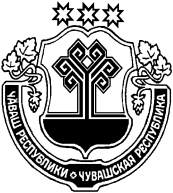 ЧУВАШСКАЯ РЕСПУБЛИКА ЦИВИЛЬСКИЙ      РАЙОНЧИРИЧКАССИ  ЯЛ АДМИНИСТРАЦИЕЙЫШĂНУ2019  ака  уĕхĕн  05-мĕшĕ   № 19Чиричкасси ялĕАДМИНИСТРАЦИЯЧИРИЧКАСИНСКОГОСЕЛЬСКОГО ПОСЕЛЕНИЯПОСТАНОВЛЕНИЕ«05» апреля 2019 № 19деревня  Чиричкасы                                            Исполнение бюджета Чиричкасинского сельского поселения                                            Исполнение бюджета Чиричкасинского сельского поселения                                            Исполнение бюджета Чиричкасинского сельского поселения                                            Исполнение бюджета Чиричкасинского сельского поселения                                            Исполнение бюджета Чиричкасинского сельского поселения                                            Исполнение бюджета Чиричкасинского сельского поселения                                            Исполнение бюджета Чиричкасинского сельского поселенияЦивильского района на 01 апреля 2019 года (тыс. рублей)Цивильского района на 01 апреля 2019 года (тыс. рублей)Цивильского района на 01 апреля 2019 года (тыс. рублей)Цивильского района на 01 апреля 2019 года (тыс. рублей)Цивильского района на 01 апреля 2019 года (тыс. рублей)Цивильского района на 01 апреля 2019 года (тыс. рублей)Цивильского района на 01 апреля 2019 года (тыс. рублей)Коды Бюджетной классификацииНаименование  доходовУтверждено на годфактическое исполнениеОтклонение   от   годового   плана%Коды Бюджетной классификацииНаименование  доходовУтверждено на годфактическое исполнениеОтклонение   от   годового   плана%Коды Бюджетной классификацииНаименование  доходовУтверждено на годфактическое исполнениеОтклонение   от   годового   плана%Коды Бюджетной классификацииНаименование  доходовУтверждено на годфактическое исполнениеОтклонение   от   годового   плана%Коды Бюджетной классификацииНаименование  доходовУтверждено на годфактическое исполнениеОтклонение   от   годового   плана%123456ДОХОДЫ100 1 03 02200 01 0000 110Доходы от уплаты акцизов на нефтепродукты, подлежащие распределению между бюджетами субъектов Российской Федерации и местными бюджетами с учетом установленных дифференцированных нормативов отчислений в местные бюджеты388,4110,0278,428,3182 1 01 02000 01 0000 110Налог на доходы физических лиц79,313,665,717,2182 1 05 03000 01 0000 110Единый сельскохозяйственный налог3,50,03,50,0182 1 06 01030 10 0000 110Налог на имущество физических лиц481,01,9479,10,4182 1 06 06000 10 0000 110Земельный налог865,026,1838,93,0993 1 08 04020 01 0000 110Государственная пошлина8,00,87,210,0993 1 11 05000 10 0000 120Арендная плата за земельные участки171,467,7103,739,5993 1 11 05035 10 0000 120Доходы от сдачи в аренду имущества17,30,017,30,0993 1 13 01995 10 0000 130Прочие доходы от оказания платных услуг (работ)251,130,9220,212,3993 1 13 02065 10 0000 130Доходы, поступающие в порядке возмещения расходов0,0152,2-152,2#ДЕЛ/0!Итого собственных доходов2 265,0403,21 861,817,8993 2 02 15001 10 0000 150Дотации на выравнивание бюджетной обеспеченности733,4183,4550,025,0993 2 02 15002 10 0000 150Дотации на поддержку мер по обеспечению сбалансированности бюджетов468,1117,0351,125,0993 2 02 20216 10 0000 150Субсидии бюджетам поселений на осуществление дорожной деятельности951,50,0951,50,0993 2 02 30024 10 0000 150Субвенции бюджетам поселений на выполнение передаваемых полномочий субъектов Российской Федерации0,10,00,10,0993 2 02 35118 10 0000 150Субвенции бюджетам поселений на осуществление полномочий по первичному воинскому учету на территориях, где отсутствуют военные комиссариаты90,022,267,824,7 Итого безвозмездные поступления от других бюджетов бюджетной системы РФ 2 243,1322,61 920,514,4В С Е Г О   Д О Х О Д О В4 508,1725,83 782,316,1Р А С Х О Д Ы0104Функционирование Правительства Российской Федерации, высших  исполнительных органов государственной власти субъектов Российской Федерации, местных администраций1223,7151,71072,012,40111Резервные фонды2,00,02,00,00203Национальная оборона90,017,572,519,40310Обеспечение пожарной безопасности1,00,00,0100,00409Дорожное хозяйство1339,9111,21228,78,30412Другие вопросы в области национальной экономики20,00,020,00,00502Коммунальное хозяйство306,022,1283,97,20503Благоустройство226,0108,0118,047,80505Другие вопросы в области жилищно-коммунального хозяйства0,10,00,10,00801Культура1296,9493,1803,838,01102Массовый спорт2,50,02,50,0В С Е Г О    Р А С Х О Д О В4508,1903,63604,520,0Дефицит0,0-177,8